オープンファームを見据えた新ビジネス創出交流セミナー参加申込書申　込　先担　当：｢農」イノベーションひょうご推進協議会 和田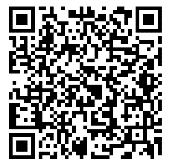 メール：sougounousei@pref.hyogo.lg.jp まで電　話：078-362-9216申込期限　２０２４年３月12日（火）17時まで参加方法（※１） 会場参加　／　 Web参加 会場参加　／　 Web参加会社（所属）名※個人の場合は記載不要所在地（○○市・町）　　　　　市・町　　　　　市・町参加者氏名参加者氏名参加者氏名電話番号E-mail業種 農林漁業者 観光事業者 その他（　　　　　　　　　　　　　）主な取組内容(例：果樹（みかん）の生産・販売、観光農園の運営、旅行業 等）オープンファーム(又は関連する※)取組について※ 農業体験、観光農園、農林水産業と観光が連携した取組など 既に取り組んでいる　  今後取り組む予定 取り組む予定なし 既に取り組んでいる　  今後取り組む予定 取り組む予定なしオープンファーム(又は関連する※)取組について※ 農業体験、観光農園、農林水産業と観光が連携した取組など｢既に取り組んでいる｣「今後取り組む予定」に✓された方＜具体的な内容＞｢既に取り組んでいる｣「今後取り組む予定」に✓された方＜具体的な内容＞探している連携先(例：オープンファームを一緒に取り組める農林漁業者、観光事業者　等）備　考（※１）